2019北京大学法学院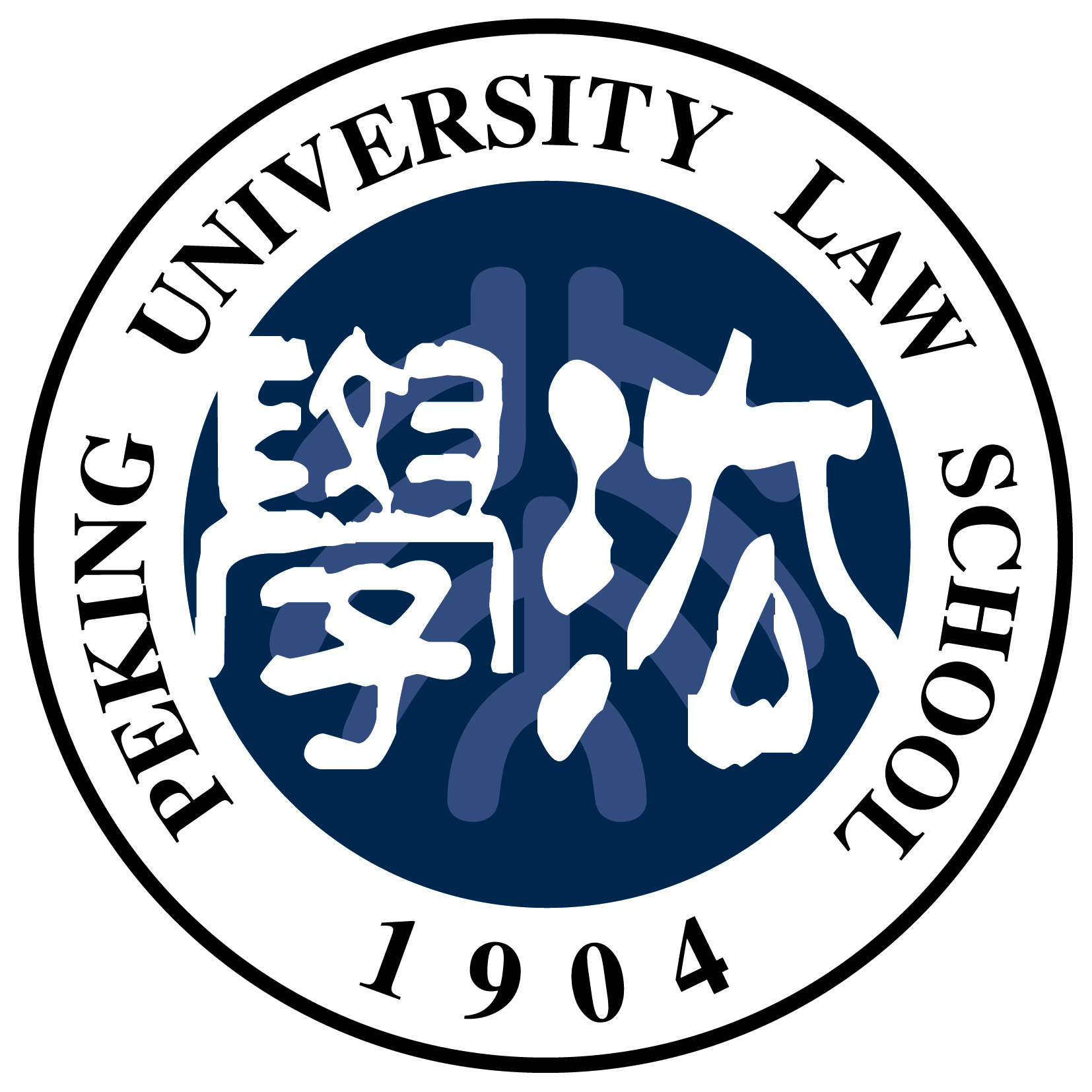 靖江青年法律领袖国际交流奖申请表Peking University Law SchoolJingjiang Scholarship for Young Leader一、申请人基本信息：二、交流项目描述三、评审委员会意见姓名学号（学生填写）（学生填写）性别照片申请者类别请在方框中划“√”□本科生□法学硕士□法律硕士（法学）□法律硕士（非法学）□博士生□教师请在方框中划“√”□本科生□法学硕士□法律硕士（法学）□法律硕士（非法学）□博士生□教师请在方框中划“√”□本科生□法学硕士□法律硕士（法学）□法律硕士（非法学）□博士生□教师请在方框中划“√”□本科生□法学硕士□法律硕士（法学）□法律硕士（非法学）□博士生□教师请在方框中划“√”□本科生□法学硕士□法律硕士（法学）□法律硕士（非法学）□博士生□教师请在方框中划“√”□本科生□法学硕士□法律硕士（法学）□法律硕士（非法学）□博士生□教师请在方框中划“√”□本科生□法学硕士□法律硕士（法学）□法律硕士（非法学）□博士生□教师照片手机号码手机号码电子邮箱电子邮箱外语水平及分数外语水平及分数所获奖励所获奖励交流项目描述（请选择一类填写，项目描述是获得奖学金的关键，请详细填写）请在方框中划“√”并填写信息□法学院推荐项目名称（请填写完整名称）：            时间：项目描述（包括申请理由，交流期间学习/研究/会议/竞赛内容等）□自主申请项目名称：                         时间：项目描述（包括申请理由，交流期间学习/研究/会议/竞赛内容等）项目所需   全部预算（人民币）往返旅费：每月生活费（生活费包括食宿，请标明几个月）：总计生活费：其他（请注明）：1.2.总计：是否已有其他资助，请在方框中划“√”并填写信息（人民币）□有（请列出获得的全部资助）□无（无需填写以下内容）资助内容（包括家庭资助、各类奖学金、对方提供的经费等，请注意：必须注明家庭资助金额）1.2.3.              4.总计：需要向靖江奖学金申请的预算（人民币）用途：1.2.3.4.总计：   负责人签字：（公章）年    月    日